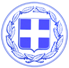 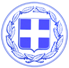                       Κως, 13 Μαρτίου 2017ΔΕΛΤΙΟ ΤΥΠΟΥΤην εβδομάδα, από Δευτέρα 13-03-2017 ως Παρασκευή, 17-03-2017 προγραμματίζεται να εκτελεστούν οι παρακάτω εργασίες ανά Δημοτική Κοινότητα:Δημοτική Κοινότητα ΚωΣυλλογή και αποκομιδή προϊόντων κλάδευσης και μπάζων.Συντήρηση οδών (επούλωση λάκκων με ψυχρή άσφαλτο).Αποκατάσταση ζημιών ΔΕΑΥΑΚ σε πεζοδρόμια.Αποκατάσταση βλαβών δικτύου οδικού φωτισμού.Ξυλουργικές εργασίες στο 7ο Νηπιαγωγείο (τοποθέτηση ντουλαπιών).Ξυλουργικές εργασίες στο παλαιό σχολείο Καρδάμαινας (επισκευή πορτών).Δημοτική Κοινότητα ΠυλίουΣυντήρηση παιδικής χαράς στην περιοχή «Χαρμύλι» (χρωματισμοί).Κλάδευση δένδρων στο Μαρμάρι.Διευθέτηση χειμάρρων και ρεμάτων.Δημοτική Κοινότητα ΑσφενδιούΑποψίλωση δρόμου προς ορεινό Ασφενδιού.Κατασκευή αποθήκης στο γήπεδο ποδοσφαίρου.Διευθέτηση χειμάρρων.Διευθέτηση πάρκινγκ στις Αλυκές.Συντήρηση δικτύου οδικού φωτισμού.Συλλογή και μεταφορά ογκωδών αντικειμένων.Δημοτική Κοινότητα ΑντιμάχειαςΚλάδευση δένδρων στον επαρχιακό δρόμο Αντιμάχεια – Μαστιχάρι, από Άγιο Παντελεήμονα ως οικισμό (συνεχιζόμενο).Αγροτική οδοποιία (συνεχιζόμενο).Συντήρηση οδικού φωτισμού (συνεχιζόμενο).Δημοτική Κοινότητα ΚαρδάμαιναςΣυντήρηση – επισκευές δικτύου δημοτικού φωτισμού στην περιοχή «Τσουκαλαριά» (συνεχιζόμενο).Κλάδευση - καθαρισμοί στην περιοχή «Κατσιάς».Δημοτική Κοινότητα ΚεφάλουΚαθαρισμοί εντός οικισμού.Αποκαταστάσεις ζημιών ΔΕΥΑ Κω.ΕΡΓΑΣΙΕΣ ΤΜΗΜΑΤΟΣ ΠΡΑΣΙΝΟΥΟΛΟΚΛΗΡΩΣΗ ΚΛΑΔΕΥΣΗΣ ΚΑΙ ΚΑΘΑΡΙΣΜΟΥ ΠΑΙΔΙΚΟΥ ΣΤΑΘΜΟΥ ΑΒΕΡΩΦΚΑΘΑΡΙΣΜΟΣ ΚΑΙ ΣΧΗΜΑΤΟΠΟΙΗΣΗ ΠΟΔΗΛΑΤΟΔΡΟΜΟΥ ΟΔΟΥ ΑΒΕΡΩΦΟΛΟΚΛΗΡΩΣΗ ΣΧΗΜΑΤΟΠΟΙΗΣΗΣ ΚΑΙ ΚΑΘΑΡΙΣΜΟΥ ΦΥΤΟΦΡΑΚΤΗ ΠΟΔΗΛΑΤΟΔΡΟΜΟΥ ΑΚΤΗΣ ΚΟΥΝΤΟΥΡΙΩΤΗ (ΑΠΟ ΛΙΜΕΝΙΚΟ ΤΑΜΕΙΟ ΕΩΣ Μ. ΑΛΕΞΑΝΔΡΟΥ)ΚΑΘΑΡΙΣΜΟΣ ΚΑΙ ΚΛΑΔΕΥΣΗ ΠΑΙΔΙΚΗΣ ΧΑΡΑΣ ΑΓ. ΝΕΚΤΑΡΙΟΥΚΛΑΔΕΥΣΗ ΚΑΙ ΚΑΘΑΡΙΣΜΟΣ ΠΑΡΚΟΥ Π. ΓΕΡΜΑΝΟΥ (ΒΑΛΤΙΚΗ)ΚΑΘΑΡΙΣΜΟΣ ΚΑΙ ΚΛΑΔΕΥΣΗ ΒΙΟΤΟΠΟΥ ΨΑΛΙΔΙΟΥ (ΠΕΡΙΒΑΛΛΟΝΤΟΣ ΧΩΡΟΥ ΚΤΙΡΙΟΥ ΚΑΤΑΣΚΗΝΩΣΗΣ)ΑΠΟΣΤΟΛΙΣΜΟΣ (ΕΟΡΤΗΣ 7ης ΜΑΡΤΙΟΥ)Γραφείο Τύπου Δήμου Κω